                     D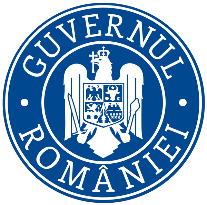                    Ministerul Mediului, Apelor și Pădurilor           Agenţia Naţională pentru Protecţia Mediului	DECIZIE INIȚIALĂdin 04 noiembrie 2022Urmare solicitării de emitere a avizului de mediu pentru „Studiu adițional la Amenajamentul Silvic al fondului forestier aparținând comunei Șieuț, jud. Bistrita-Năsăud, județul Bistrița-Năsăud – UP VII Șieuț”, amplasat în județului Bistriţa-Năsăud, pe raza comunei Dumitrița, solicitare înregistrată la Agenţia pentru Protecţia Mediului Bistriţa-Năsăud sub nr. 2699/01.03.2022, cu ultima completare cu nr. 12632/04.11.2022, în baza:H.G. nr. 1000/2012 privind reorganizarea şi funcţionarea Agenţiei Naţionale pentru Protecţia Mediului şi a instituţiilor publice aflate în subordinea acesteia;O.U.G. nr. 195/2005 privind protecţia mediului, aprobată cu modificări prin Legea nr. 265/2006, cu modificările şi completările ulterioare;H.G. nr. 1076/2004 privind stabilirea procedurii de realizare a evaluării de mediu pentru planuri şi programe;O.U.G. nr. 57/2007 privind regimul ariilor naturale protejate, conservarea habitatelor naturale, a florei şi faunei sălbatice, aprobată cu modificări prin Legea nr. 49/2011, cu modificările şi completările ulterioare;AGENȚIA PENTRU PROTECȚIA MEDIULUI BISTRIȚA-NĂSĂUD,Având în vedere adresă Agenției Naționale pentru Protecția Mediului nr. 1/2079/LAF/ 29.04.22, prin care se stabilește că APM Bistrița-Năsăud are competențe de parcurgere a procedurii de reglementare  și emitere a avizului de mediu;în urma parcurgerii etapei de încadrare, conform prevederilor H.G. nr. 1076/2004, privind stabilirea procedurii de realizare a evaluării de mediu pentru planuri şi programe de către Agenția pentru Protecția Mediului Bistrița-Năsăud,  urmare a consultării titularului planului, a autorității de sănătate publică și a autorităților interesate de efectele implementării planului în cadrul ședinței Comitetului Special Constituit din 02.11.2022,  în conformitate cu prevederile art. 5, alin. 3, litera a) și a Anexei 1 – Criterii pentru determinarea efectelor semnificative potențiale asupra mediului din H.G. nr. 1076/2004 privind stabilirea procedurii de realizare a evaluării de mediu pentru planuri şi programe, urmare a informării publicului prin anunţuri repetate şi în lipsa oricărui comentariu din partea publicului, decide:„Studiu adițional la Amenajamentul Silvic al fondului forestier aparținând comunei Șieuț, jud. Bistrița-Năsăud, județul Bistrița-Năsăud – UP VII Șieuț”Titular: COMUNA ȘIEUȚ, județul Bistrița-Năsăud prin REGIA AUTONOMĂ OCOLUL SILVIC VALEA ȘIEULUI cu sediul în: municipiul Bistrița, str. Aleea Jupiter, nr. 2, județul Bistrița-Năsăud,nu necesită evaluare de mediu, nu necesită evaluare adecvată și se adoptă fără aviz de mediu.Amenajamentul Silvic al fondului forestier aparținând comunei Șieuț, jud. Bistrița-Năsăud – UP VII Șieuț, având o suprafață de 2461,3 ha, a fost reglementat anterior prin Decizia etapei de încadrare nr. 9078/07.06.2018 de Agenția pentru Protecția Mediului Mureș, acesta fiind amplasat pe raza județelor Mureș(UAT Vătava), Suceava (UAT Șaru Dornei), Harghita (UAT Toplița și Bilbor) și Bistrița-Năsăud (UAT Șieuț și UAT Dumitrița).Studiul adițional la amenajamentul silvic prevede:Suprafața fondului forestier ce face obiectul studiului adițional este de 136,76 ha, fond forestier proprietate publică aparținând Comunei Șieuț, amplasat în pe raza UAT-ului: Dumitrița, judeţul Bistrița-Năsăud, este organizat în 5 unități amenajistice (501, 502A, 502B, 503A și 503 B). Motivația solicitării întocmirii studiului adițional (addendum) a constituit-o includerea terenurilor în suprafață de 136,76 ha, provenite din pășuni împădurite, acestea fiind la prima amenajare în forma actuală.Amenajamentul silvic UP VII Șieuț a intrat în vigoare la data de 01.01.2017 și are valabilitate de 10 ani, până la 31.12.2026.Valabilitatea addendumului este de la 01.01.2022-31.12.2026.Suprafața nou intrată se suprapune cu situl Natura 2000 ROSCI0051 Cușma, fiind încadrată în principal în categoria funcțională principală 1.3 H Arborete situate în condiții grele de regenerare (TII) și în subsidiar în 1.5Q Arboretele din păduri/ecosisteme de pădure cu valoare protectivă pentru habitate de interes comunitar și specii de interes deosebit incluse în arii speciale de conservare/situri de importanță comunitară în scopul conservării habitatelor (din rețeaua ecologică Natura 2000 - SCI) (TIV).Fondul forestier aparţinând Comunei Șieuț, judeţul Bistrița-Năsăud din UP VII  Șieuț, după natură de folosinţă, din suprafață totală de 2598,06 ha (2461,3 ha de la amenajarea anterioară +136,76 ha addendum) : păduri și terenuri destinate împăduririi și reîmpăduririi: 2589,76 ha (2453 ha de la amenajarea anterioară +136,76 ha addendum) (99,68%);terenuri afectate gospodăririi silvice: 8,3 ha (0,32%);terenuri neproductive: 0 ha (0%).terenuri scoase temporar din fondul forestier, ocupații și litigii – 0 ha (0%). Toate pădurile proprietate aparținând Comunei Șieuț, județul Bistrița Năsăud, incluse în UP VII  Șieuț au fost încadrate în: grupa I-a funcţională – 1921,16 ha (1784.4 ha de la amenajarea anterioară +136,76 ha addendum (74.18 %)grupa a II-a funcțională – 668,6 ha (25.82% de la amenajarea anterioară).Pentru realizarea funcţiilor atribuite arboretelor, fondul forestier din studiul adițional au fost încadrate în  subunitatea de gospodărire SU.P.„M” - păduri supuse regimului de conservare deosebită, aceste păduri fiind excluse de la reglementarea procesului de producţie lemnoasă. La aceste suprafețe se adaugă 15.30 ha terenuri de împădurit și 8.30 ha terenuri afectate de gospodărirea silvică, care nu au fost încadrate ân subunități de producție sau protecțieAu fost păstrate bazele de amenajare din amenajamentul din 2017.Astfel, în concordanţă cu obiectivele social-economice, funcţiile pădurii şi structura actuală a acestora, a fost menținut regimul codru regulat, adoptat anterior.- compozitia ţel: corespunzătoare tipului natural fundamental de pădure pentru arboretele exploatabile şi compoziţia tel la exploatabilitate pentru celelalte arborete;- tratamente: tăieri progresive, taieri rase;- exploatabilitatea: 104 ani –de protecție pentru arboretele încadrate în grupa I funcțională, pentru care se reglementează procesul de producție și tehnică pentru arboretele încadrate în grupa a II-a funcţională;- ciclu: 100 ani - consistenţa: 0.9Reglementarea procesului de producțieA fost păstrată posibilitatea adoptată anterior de 3886 m3/an, la nivelul indicatorului după creșterea indicatoare. Astfel pe cele 136.76 ha, pădure, incluse prin studiu adițional nu este reglementat procesul de producție, astfel nu vor fi aplicate tăieri progresive și tăieri rase.Posibilitatea de produse secundare:Astefel pe suprafețele care fac obiectul studiului adițional sunt prevăzute lucrări de rărituri pe o suprafață de 6,97 ha anual, fiind preconizat a fi extras un volum de 186 mc/an, și tăieri de igienă pe o suprafață de 20.68 ha anual, și un volum de 18 mc/an.Nu  sunt prevăzute lucrări de conservare pe suprafețe nou introduse în amenajament..Agenția Națională pentru arii Naturale Protejate-Serviciul Teritorial Bistrița năsăud, prin adresa nr. 661/23.09.2022 a considerat că implementarea planului „Studiu adițional la Amenajamentul Silvic al fondului forestier aparținând comunei Șieuț, jud. Bistrița-Năsăud, județul Bistrița-Năsăud – UP VII Șieuț” nu este susceptibilă de a avea un impact negativ asupra speciilor și habitatelor protejate de interes comunitar, pentru conservarea cărora a fost desemnată aria naturală protejată. Criterii de evaluare pentru etapa de încadrare în procedura de evaluare adecvată
1. Din punct de vedere al corespondenței cu habitatele Natura 2000, cele 136,76 ha de pădure incluse în studiul adițional sunt încadrate în habitatul forestier 9410 - Păduri acidofile de molid (Picea abies) din etajul montan până în cel alpin, care la nivelul sitului are o stare de conservare bună. Prin aplicarea lucrărilor propuse, respective: tăieri de igienă, în  u.a 501, 502B și rărituri, în u.a. 502A, 503A și 503B, nu va fi afectată negativ starea de conservare a habitatelor și speciilor protejate. 2. Lucrările prevăzute în amenajamentul silvic nu vor duce la o izolare reproductivă a unei specii de interes comunitar sau a speciilor tipice care intră în compoziția unui habitat de interes comunitar;3. Arboretele vizate de studiul adițional nu sunt încadrate în categoria pădurilor virgine sau cvasivirgine;4. A fost realizată încadrarea funcțională în, conform Ordinului ministrului apelor și pădurilor nr. 766/2018 pentru aprobarea Normelor tehnice privind elaborarea amenajamentelor silvice, modificarea prevederilor acestora și schimbarea categoriei de folosință a terenurilor din fondul forestier și a Metodologiei privind aprobarea depășirii posibilității/posibilității anuale în vederea recoltării produselor accidentale I, cu modificările și completările ulterioare;5. Planul este necesar pentru păstrarea stării de conservare a habitatelor forestiere din ariile naturale protejate, desi nu vizează direct protecția biodiversității și nu este inițiat de administratorii ariilor natural protejate.6. Studiul aditional la amenajamentul silvic nu prevede executarea de tăieri rase, pentru suprafețele de pădure vizate de acesta și implicit nu sunt prevăzute tăieri rase în ROSCI0051 Cușma. Amenajarea pădurilor este activitatea, care pune în practică realizarea sarcinilor social economice ale silviculturii, având la bază două principii fundamentale: principiul continuităţii şi principiul eficacităţii funcţionale.Se consideră că prin executarea corectă a lucrărilor de îngrijire şi conducere, se poate realiza continuitatea funcţională a pădurilor studiate.Motivele care au stat la baza luării deciziei etapei de încadrare (luând în considerare criteriile prevăzute în anexa 1 a HG nr. 1076/2004) sunt următoarele:  1.Caracteristicile planurilor şi programelor cu privire, în special, la: a) gradul în care planul sau programul creează un cadru pentru proiecte şi alte activităţi viitoare fie în ceea ce priveşte amplasamentul, natura, mărimea şi condiţiile de funcţionare, fie în privinţa alocării resurselor; - prin studiul adițional la amenajamentul Silvic nu se implementează viitoare proiecte aşa cum sunt definite conform anexelor nr.1 și 2 ale Legii nr. 292/2018, astfel că Amenajamentul Silvic, nu prevede:- realizarea de construcţii (inclusiv drumuri forestiere);- realizarea de lucrări care să devieze cursuri de apă, poluare fonică pe perioadă lungă şi continuu sau prin care să se exploateze zăcăminte naturale de suprafaţă sau subterane (inclusiv ape);- împăduriri pentru terenuri pe care nu a a existat anterior vegetaţie forestieră;- realizarea de defrişări în vederea schimbării categoriei de folosinţă a terenului;- crearea de bariere care să ducă la izolarea reproductivă a vreunei specii de interes comunitar;- utilizarea, stocarea, transportul sau prelucrarea de substanţe, materiale, deşeuri solide care ar putea afecta speciile sau habitatele  din aceste suprafeţe; - nu sunt prevăzute lucrări de demolare;- nu sunt prevăzute racordări la rețele de apă, curent, gaz, canalizare.b) gradul în care planul sau programul influenţează alte planuri şi programe, inclusiv pe cele în care se integrează sau care derivă din ele;- în zonă nu sunt propuse alte planuri sau programe; c) relevanţa planului sau programului în/pentru integrarea consideraţiilor de mediu, mai ales din perspectiva promovării dezvoltării durabile;-  în baza prevederilor Amenajamentului Silvic, gospodărirea pădurilor se va face în conformitate cu prevederile Codului Silvic (Legea 46/2008, cu modificările ulterioare), fapt ce conduce la menţinerea sau refacerea unei stări de conservare favorabile a habitatelor forestiere, implicit la menţinerea şi îmbunătăţirea tuturor habitatelor şi speciilor existente în cadrul teritoriului luat în studiu;d) problemele de mediu relevante pentru plan sau program; - în activitatea de exploatare forestieră nu se folosesc utilaje ale căror emisii de noxe să ducă la efecte asupra sănătăţii populaţiei şi a animalelor din zonă, activitatea desfășurându-se în fondul forestier la distanță față de zona locuită;- pentru diminuarea impactului asupra factorilor de mediu se impun o serie de măsuri:Factorul de mediu aer:folosirea de utilaje şi mijloace auto dotate cu motoare termice care să respecte normele de poluare EURO 3 - EURO 5;efectuarea la timp a reviziilor şi reparaţiilor a motoarelor termice din dotarea utilajelor şi a mijloacelor auto;etapizarea lucrărilor silvice cu distribuirea desfăşurării lor pe suprafeţe restrânse de pădure;folosirea unui număr de utilaje şi mijloace auto de transport adecvat fiecărei activităţi şi evitarea supradimensionării acestora;evitarea funcţionării în gol a motoarelor utilajelor şi a mijloacelor auto;Zgomot şi vibraţiizgomotul şi vibraţiile sunt generate de funcţionarea motoarelor sculelor (drujbelor), utilajelor şi a mijloacelor auto. Datorită numărului redus al acestora, soluţiilor constructive şi al nivelului tehnic superior de dotare, nivelul zgomotului şi al vibraţiilor se va situa în limite acceptabile.Totodată mediul în care acestea se produc (pădure cu multă vegetaţie) va contribui direct la atenuarea lor şi la reducerea distanţei de propagare.Factorul de mediu apă:stabilirea căilor de acces provizorii la o distanţă minimă de 1,5 m faţă de orice curs de apă;depozitarea resturilor de lemne şi frunze rezultate şi a rumeguşului nu se va face în zone cu potenţial de formare de torenţi, albiile cursurilor de apă sau în locuri expuse viiturilor;amplasarea platformelor de colectare în zone accesibile mijloacelor auto pentru încărcare, situate cât mai aproape de drumul judetean;este interzisă depozitarea masei lemnoase în albiile cursurilor de apă sau în locuri expuse viiturilor;este interzisă executarea de lucrări de întreţinere a motoarelor mijloacelor auto sau a utilajelor folosite la exploatarea fondului forestier în zone situate în pădure, albiile cursurilor de apă sau în locuri expuse viiturilor;eliminarea imediată a efectelor produse de pierderi accidentale de carburanţi şi lubrifianţi;este interzisă alimentarea cu carburanţi a mijloacelor auto sau a utilajelor folosite la exploatarea fondului forestier în zone situate în pădure, în albiile cursurilor de apă sau în locuri expuse viiturilor;evitarea traversării cursurilor de apă de către utilajele şi mijloacele auto care deservesc activitatea de exploatare;Factorul de mediu sol:adoptarea unui sistem adecvat (ne-târâit) de transport a masei lemnoase, cel puţin acolo unde solul are compoziţie de consistenţă ”moale” în vederea scoaterii acesteia pe locurile de depozitare temporară;alegerea de trasee ale căilor provizorii de scoatere a masei lemnoase cu o declivitate sub 20 % (mai ales pe versanţi);alegerea de trasee ale căilor provizorii de scoatere a masei lemnoase care să evite, pe cât posibil, coborâri pe pante de lungime şi înclinaţie mari;alegerea de trasee ale căilor provizorii de scoatere a masei lemnoase care să parcurgă distanţe cât se poate de scurte;dotarea utilajelor care deservesc activitatea de exploatare forestieră (TAF - uri) cu anvelope de lăţime mare care să aiba ca efect reducerea presiunii pe sol şi implicit reducerea fenomenului de tasare;refacerea portanţei solului (prin nivelarea terenului) pe traseele căilor provizorii de scoatere a masei lemnoase, dacă s-au format şanţuri sau şleauri;Factori destabilizatori:conducerea arboretelor, cu o pondere excesivă a foioaselor sau/şi a speciilor pioniere, către o compoziţie apropiată de cea a tipului natural de pădure (fie prin extragerea treptată a speciilor necorespunzătoare, în cazul arboretelor în care acestea au o proporţie de peste 20%, fie prin substituirea speciilor necorespunzătoare - în momentul ajungerii la vârsta exploatabilităţii - şi împădurirea cu specii corespunzătoare, în cazul arboretelor constituite în proporţie de cel putin 80% din foioase sau/şi specii pioniere);executarea la timp a lucrărilor de îngrijire şi conducere;valorificarea la maxim a posibilităţilor de regenerare naturală din sămânţă, a fagului;conducerea arboretelor numai în regimul codru;executarea la timp a lucrărilor de îngrijire şi conducere, iar în cazul arboretelor în care nu s-a intervenit de mult timp, să se aplice intervenţii de intensitate redusă dar mai frecvente;evitarea la maximum a rănirii arborilor remanenţi cu ocazia recoltării masei lemnoase;respectarea regulilor de recoltare a masei lemnoase şi evitarea la maximum a rănirii arborilor remanenţi;promovarea regenerării naturale;folosirea în cazul regenerărilor artificiale numai de puieţi produşi cu material seminologic de origine locală;eliminarea tăierilor în delict;evitarea păşunatului în pădure şi reducerea la minim a trecerii turmelor de animale prin arborete;respectarea măsurilor de identificare şi prognoză a evoluţiei populaţiilor principalelor insecte dăunătoare şi agenţi fitopatogeni, combaterea promptă (pe cât posibil pe cale biologică sau integrată) în caz de necesitate, executarea tuturor măsurilor fitosanitare necesare prevenirii înmulţirii în masă a insectelor dăunătoare şi a proliferării agenţilor fitopatogeni;evitarea colectării concentrate şi pe o durată lungă a arborilor prin târâre, pe linia de cea mai mare pantă, pe terenurile cu înclinare mare, evitarea menţinerii fără vegetaţie forestieră, pentru o perioadă îndelungată, a terenurilor.Măsurile care se vor lua în cazul apariției unor calamități naturale:raportarea situației către M.M.A.P. și A.P.M. Bistriţa-Năsăud, în vederea analizării și stabilirii măsurilor de protecție a pădurilor și exploatare, după caz, urmate de împăduriri;constituirea unei rezerve de partizi, la începutul fiecarui an (25% din posibilitatea anuală de produse principale) care vor putea fi autorizate la tăiere doar la sfârşitul anului, în cazul în care pe parcursul anului nu vor exista produse accidentale respectiv material lemnos rezultat din calamităţi; în acest sens nu se vor depăţi prevederile anuale referitoare la posibilitatea de recoltare de material lemnos provenit din produse principale;pentru volumul recoltat din calamităţi se vor face precomptările necesare în sensul opririi la tăiere a unui volum echivalent de produse principale din planul decenal;materializarea pe harta UP-ului  şi/sau tabelar a suprafeţelor afectate de doborâturi/rupturi în masă sau dispersate sau a suprafeţelor afectate de daunători, pentru estimarea fenomenului;măsurarea suprafeţelor afectate de doborâturi/rupturi de vânt/zăpadă în masă precum şi a suprafeţelor mari afectate de dăunători;punerea în valoare în regim de urgenţă a masei lemnoase din suprafeţele calamitate, în vederea limitării fenomenului;valorificarea urgentă a masei lemnoase prin licitaţii pe picior sau din faze pentru masă lemnoasă exploatată prin prestări de servicii cât şi către populaţie;curăţarea de resturi de exploatare a suprafeţelor în care s-au produs doborâturi sau rupturi de vânt şi/sau zăpadă sau atacuri semnifcative a dăunătorilor forestieri;împădurirea suprafeţelor afectate de doborâturi/rupturi de vânt sau zăpadă în teremen de cel mult două sezoane de vegetaţie de la evacuarea masei lemnoase;măsuri de combatere biologică a dăunătorilor forestieri prin protejarea nişelor ocupate de păsările folositoare;măsuri de depistare şi combatere a defoliatorilor, atat a foioaselor (Tortix viridana, Operophtera brumata, Eranis defoliaria, Dasychira pudibunda) cât şi răţinoaselor (Lymantria monacha);măsuri de depistare şi combatere a insectelor xilofage (Ips) precum şi dăunătorilor prezenţi în plantaţii (Melolontha m. - la foiase şi Hylobbius/Hylastes - la răşinoase);pentru volumul recoltat din calamităţi se vor face precomptările necesare în sensul opririi la tăiere a unui volum echivalent de produse principale din planul decenal.Măsurile impuse pentru prevenirea și reducerea potențialelor efecte adverse asupra mediului:păstrarea arborilor cu scorburi ce pot fi utilizate ca locuri de cuibărit de către păsări – în toate unitățile amenajistice;adaptarea periodicizării operațiunilor silviculturale și de tăiere astfel încât să se evite interferența cu sezonul de reproducere al speciilor de păsări, în special cuibăritul de primăvară – în toate unitățile amenajistice;arboretele ce au fost identificate cu stare defavorabilă sau parțial favorabilă, în care au fost propuse lucrări de curățiri sau rărituri vor fi conduse pentru a asigura îmbunătățirea stării de conservare. Aceste arborete necesită intervenţii pentru reconstrucţia ecologică prin promovarea speciilor specifice habitatului, aflate diseminat sau în proporţie redusă în arborete – în toate arboretele în care s-au propus rărituri sau curăţiri;realizarea unor lucrări de îngrijire și conducere a arboretelor prin care să se mențină și să se îmbunătățească starea de sănătate, stabilitatea și biodiversitatea naturală;promovarea regenerării naturale a pădurilor, condiție de păstrare a diversității genetice, respectiv la tăierile definitive se vor lăsa și arbori netăiați în parchet, condiție de păstrare a biodiversității;menținerea anumitor resturi de exploatare în parchete, în vederea degradării naturale (putrezirii), pentru a se asigura patul germinativ necesar regenerării naturale a pădurii;asigurarea măsurilor necesare pentru prevenirea incendiilor;în arboretele tinere se va menține și un procent de specii pioniere, folosite ca hrană de către speciile de mamifere sălbatice;la tăierile de igienă se recomandă păstrarea în arborete a unui număr rezonabil (min. 1÷3) de arbori morți, bătrâni, arbori aflați pe sol în curs de descompunere, a ramurilor căzute (condiție fundamentală pentru asigurarea biodiversității pădurilor); recoltare rațională a masei lemnoase, astfel încât să nu fie afectată stabilitatea și continuitatea pădurii și a ecosistemelor. În acest sens, în suprafața cu păduri supuse regimului de conservare specială, arborii vor fi menținuți până la vârste apropiate de limita fiziologică, ceea ce constituie o garanție suplimentară pentru perpetuarea unor specii specializate pe arborete bătrâne;ori de câte ori procesul tehnologic de exploatare a masei lemnoase implică traversarea unui fir de apă, lemnul va fi traversat pe podeţe de trecere, astfel încât sa nu fie afectată fauna acvatică formată din peşti, amfibieni, reptile, etc.;se vor exploata numai arborii marcaţi şi predaţi spre exploatare;dacă prin doborârea arborilor au fost vătămaţi arbori nemarcaţi, gestionarul de parchet este obligat să sesizeze imediat administratorul fondului forestier; nu se vor amenaja depozite de carburanţi în pădure şi în apropierea cursurilor de apă;nu se vor executa lucrări de întreţinere/reparaţii ale motoarelor şi schimburi de ulei pe raza parchetelor. Aceste lucrări se vor efectua numai pe amplasamente autorizate;se interzice orice fel de deversare pe sol și în apele de suprafaţă, apele subterane;eșalonarea tăierilor pe suprafețe mici, pentru a permite refugiul animalelor în zonele neafectate de tăieri;menținerea bălților, pâraielor, izvoarelor și a altor corpuri mici de apă, mlaștini, smârcuri, într-un stadiu care să le permită să își exercite rolul în ciclul de reproducere al peștilor, amfibienilor, insectelor, etc., prin evitarea fluctuațiilor excesive ale nivelului apei, degradării digurilor naturale și poluării apei;zonarea adecvată atât pentru operațiunile forestiere, în funcție de diferitele niveluri de intervenție;păstrarea unor distanțe adecvate pentru a nu perturba speciile rare sau periclitate, a căror prezență a fost confirmată;  pentru conservarea biodiversității, se vor respecta măsurile prevăzute de O.U.G. nr. 57/2007 privind regimul ariilor naturale protejate, conservarea habitatelor naturale, a florei şi faunei sălbatice, aprobată prin Legea nr. 49/2011, astfel:pentru speciile protejate de plante, păsări și animale sălbatice terestre, acvatice și subterane, care trăiesc atât în ariile naturale protejate, cât și în afara lor, sunt interzise:a) orice formă de recoltare, capturare, ucidere, distrugere sau vătămare a exemplarelor aflate în mediul lor natural, în oricare dintre stadiile ciclului lor biologic;b) perturbarea intenționată în cursul perioadei de reproducere, de creștere, de hibernare și de migrație;c) deteriorarea, distrugerea și/sau culegerea intenționată a cuiburilor și/sau ouălor din natură;d) deteriorarea și/sau distrugerea locurilor de reproducere ori de odihnă;e) recoltarea florilor și a fructelor, culegerea, tăierea, dezrădăcinarea sau distrugerea cu intenție a acestor plante în habitatele lor naturale, în oricare dintre stadiile ciclului lor biologic;f) deținerea, transportul, vânzarea sau schimburilor în orice scop, precum și oferirea spre schimb sau vânzare a exemplarelor luate din natură, în oricare dintre stadiile ciclului lor biologic;− în vederea protejării tuturor speciilor de păsări, inclusiv a celor migratoare, sunt interzise:a) uciderea sau capturarea intenționată, indiferent de metoda utilizată;b) deteriorarea, distrugerea și/sau culegerea intenționată a cuiburilor și/sau ouălor din natură;c) culegerea ouălor din natură și păstrarea acestora;d) perturbarea intenționată, în special în cursul perioadei de reproducere sau de maturizare, dacă o astfel de perturbare este relevantă;e) deținerea exemplarelor din speciile pentru care sunt interzise vânarea și capturarea;f) vânzarea, deținerea și/sau transportul în scopul vânzării și oferirii spre vânzare a acestora în stare vie ori moartă sau a oricăror părți ori produse provenite de la acestea, ușor de identificat.Fondul forestier din UP VII  Șieuț administrat de O.S. Valea Șieului R.A. se  suprapune cu aria naturale protejate de interes comunitar ROSCI0051 Cușma;.e) relevanţa planului sau programului pentru implementarea legislaţiei naţionale şi comunitare de mediu (de exemplu, planurile şi programele legate de gospodărirea deşeurilor sau de gospodărirea apelor). - s-au luat în considerare:Legea nr. 46/2008-Codul Silvic, cu modificările și completările ulterioare;Ordinul Ministrului Mediului şi Pădurilor nr. 1540/03.06.2011 pentru aprobarea Instrucţiunilor privind termenele, modalităţile şi perioadele de colectare, scoatere şi transport al materialului lemnos, cu modificările și completările ulterioare;O.U.G. nr. 57/20.06.2007 privind regimul ariilor naturale protejate, conservarea habitatelor naturale a florei şi faunei sălbatice, aprobată cu modificări şi completări prin Legea nr. 49/2011, ORDIN nr. 1.026 din 1 iunie 2016 privind aprobarea Planului de management al sitului de importanţă comunitară ROSCI0051 Cuşma şi al celor 9 arii naturale protejate de interes naţional incluse în sit;2.Caracteristicile efectelor şi ale zonei posibil a fi afectate cu privire, în special, la: a) probabilitatea, durata, frecvenţa şi reversibilitatea efectelor; Adendumul la amenajamentul silvic propune lucrări silvice pentru următorii 5 ani, care au ca scop: gestionarea durabilă a pădurii creșterea capacității de protecție a pădurii, inclusiv ameliorarea rapidă a deficiențelor constatate la întocmirea amenajamentului silvic analizatconservarea și ameliorarea biodioversității, în scopul maximizării stabilității și potențialului funcțional al pădurilorb) natura cumulativă a efectelor; - planul nu va genera un efect cumulat;c)natura transfrontieră a efectelor; - planul nu se va implementa în apropierea frontierei de stat;d) riscul pentru sănătatea umană sau pentru mediu (de exemplu, datorită accidentelor);- planul nu constituie un risc pentru mediu sau sănătate; e) mărimea şi spaţialitatea efectelor (zona geografică şi mărimea populaţiei potenţial afectate);- lucrările silvice sunt propuse pe suprafețe limitate de teren, eșalonate pe 5 ani, în cadrul amplasamentului de 136,76 ha; f) valoarea şi vulnerabilitatea arealului posibil a fi afectat, date de:, (i) caracteristicile naturale speciale sau patrimoniul cultural;- fondul forestier nu este amplasat în zone naturale speciale sau patrimoniul cultural;(ii) depăşirea standardelor sau a valorilor limită de calitate a mediului;- nu vor fi depășite standardelor sau  valorilor limită de calitate a mediului . (iii) folosirea terenului în mod intensiv; prin plan se dorește gestionarea durabilă a pădurii,  creșterea capacității de protecție a pădurii, conservarea și ameliorarea biodioversității, în scopul maximizării stabilității și potențialului funcțional al pădurilorg) efectele asupra zonelor sau peisajelor care au un statut de protejare recunoscut pe plan naţional, comunitar sau internaţional.În concluzie, având în vedere că:- zona studiată, în cadrul amenajamentului menţionat intră sub incidenţa art. 28 din Legea nr. 49/ 2011 pentru modificarea O.U.G. nr. 57/2007 privind regimul ariilor naturale protejate, conservarea habitatelor naturale, a florei şi faunei sălbatice, însă suprafața care va fi parcursă de lucrări, tipul lucrărilor, intensitatea lor și volumul materialului lemnos recoltat, nu sunt în măsură să afecteze semnificativ starea de conservare a speciilor și habitatelor de interes comunitar pentru care a fost declarată ROSCI0051 Cușma;- amenajamentul silvic al U.P. VII Șieuț respectă cerinţele Programului Forestier Naţional şi se corelează cu amenajamentele silvice ale suprafeţelor limitrofe,- în conformitate cu H.G. nr. 1076/2004, art. 11 şi luând în considerare criteriile pentru determinarea efectelor semnificative potenţiale asupra mediului prevăzute în Anexa 1, planul nu ridică probleme din punct de vedere al protecţiei mediului şi nu prezintă efecte probabile asupra zonei din vecinătatea amplasamentului studiat.Documentația conține: - Notificarea OCOLULUI SILVIC VALEA ȘIEULUI R.A, înregistrată la Agenţia pentru Protecţia Mediului Bistriţa-Năsăud cu nr. 3689/22.03.2022;-  Anunțuri publicate de titular în ziarul ”Răsunetul” în data de 22.03.2022 și 25.03.2022 privind depunerea notificării în vederea obținerii avizului de mediu și pe site-ul A.P.M. Bistrița-Năsăud în data de 22.03.2022 precum și anunțul din ziarul ”Răsunetul” în data de 03.11.2022 privind decizia inițială;-  procesul verbal CTAP nr. 8/2022 avizare de recepție din 20.07.2022Conferința a II-a de amenajare pentru fondul forestier proprietate publică și privată aparţinând Comunei Șieuț, UP VII  Șieuț, judeţul Bistrița-Năsăud nr. 32/04.03.2022- Conferința I de amenajare pentru avizarea temei de proiectare privind amenajamentul silvic al fondul forestier proprietate publică și privată aparţinând Comunei Șieuț, județul Bistrița-Năsăud nr. 165/05.11.2021;- Memoriu de prezentare a amenajamentului silvic;- Studiu adițional de modificare a prevederilor amenajamentului silvic al fondul forestier proprietate publică și privată aparţinând Comunei Șieuț, județul Bistrița-Năsăud – UP VII Șieuț;- Decizia etapei de încadrare nr. 9078/07.06.2018 emisă de Agenția pentru Protecția Mediului Mureș;- hărțile cu coordonatele Stereo 70 sub formă vectorială în sistem de coordonate Stereo 70, format de fişier.shp ale amenajamentului actual - (anexat pe CD).Obligațiile titularului: Respectarea legislației de mediu în vigoare.Titularul are obligaţia de a supune procedurii de adoptare planul şi orice modificare a acesteia, numai în forma avizată de autoritatea competentă de protecţia mediului.Se va notifica APM Bistrița-Năsăud în situația în care intervin modificări de fond ale datelor care au stat la baza emiterii prezentei decizii.Titularul planului/programului are obligația de a notifica autoritatea competentă pentru protecția mediului despre orice modificare a planului/programului, înainte de realizarea modificării. Răspunderea pentru corectitudinea informațiilor puse la dispoziție autorității competente pentru protecția mediului și a publicului revine în totalitate titularului planului.Informarea şi participarea publicului la procedura de evaluare de mediu/procedura de evaluare adecvată: A.P.M. Bistriţa-Năsăud a asigurat accesul liber al publicului la informații prin:  Anunțuri publicate de titular în ziarul ”Răsunetul de Bistrița-Năsăud” în data de 22.03.2022 și 25.03.2022 privind depunerea notificării în vederea obținerii avizului de mediu și pe site-ul A.P.M. Bistrița-Năsăud în data de 22.03.2022; Documentația depusă și completările ulterioare au fost accesibile spre consultare de către public pe toată durata derulării procedurii de reglementare la sediul A.P.M. Bistriţa-Năsăud și la sediul Ocolului Silvic VALEA ȘIEULUI R.A.;  Anunț public privind decizia inițială a etapei de încadrare publicat în ziarul ”Răsunetul de Bistrița-Năsăud” din 03.11.2022;Nu au existat comentarii/contestații din partea publicului interesat/potențial afectat până la această etapă a procedurii de emitere a actului de reglementare.Prezenta decizie este valabilă pe toată durata implementării planului, dacǎ nu intervin modificǎri ale acestuia. Pentru obţinerea autorizaţiei de construire a obiectivelor prevăzute se va urma procedura de reglementare conform Legii nr. 292/2018 privind evaluarea impactului anumitor proiecte publice şi private asupra mediului.Prezenta decizie poate fi contestată în conformitate cu prevederile Legii contenciosului administrativ nr. 554/2004, cu modificările şi completările ulterioare.          DIRECTOR EXECUTIV,	                                       ŞEF SERVICIU 							 AVIZE, ACORDURI, AUTORIZAŢII,                          biolog-chimist Sever Ioan ROMAN								             ing. Marinela Suciu       ÎNTOCMIT, ecolog Alina ȘteopanAGENŢIA PENTRU PROTECŢIA MEDIULUI BISTRITA-NĂSĂUDAdresa: strada Parcului, nr.20, Bistrita,  Cod 420035, Jud. Bistrita-NăsăudE-mail: office@apmbn.anpm.ro ; Tel. 0263 224 064; Fax . 0263 223 709AGENŢIA PENTRU PROTECŢIA MEDIULUI BISTRITA-NĂSĂUDSubunități de producție sau protecție -ha-Subunități de producție sau protecție -ha-Subunități de producție sau protecție -ha-Total –ha-ACodru regulatEOcrotire integralăMConservare deosebităTotal –ha-Amenajament 2017960,8438,41038,52437,7Addendum  2022960,8438,41175,262574,46SpecificăriSuprafața efectivă de parcurs – ha/anSuprafața efectivă de parcurs – ha/anPosibilitate – mc/anPosibilitate – mc/anSpecificăriAmenajament 2017Addendum 2022Amenajament 2017Addendum 2022Degajări----Curățiri 1,71,71414Rărituri35,642,5713121498Tăieri de igienă970,3990,98767785Operator de date cu caracter personal, conform Regulamentului (UE) 2016/679